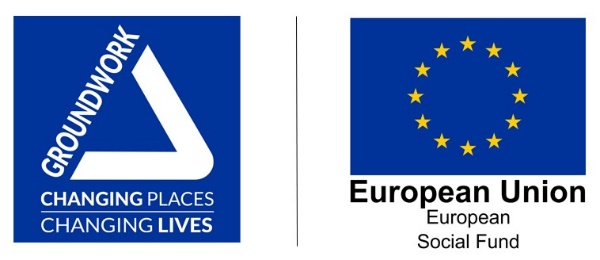 ESF OUTDOOR FUTURESA skills-based programme supporting unemployed people towards                                outdoor careers in the communityOutdoor Futures is a free programme for people aged 16-64 living in Keighley who are unemployed or out of work and are looking to return to work.  Trainees will participate in skills development sessions, project visits, work experience and a Level 1 Forest school qualification to equip them to support community-based outdoor projects such as play activities, forest school and outdoor community development projects.  Trainees will receive one to one support, guidance and signposting to help them towards work and further training.  The 12-week course runs on Fridays between January to March 2020 Outdoor Futures is funded by the European Social Fund and the Education and Skills Funding Agency.  It supports organisations in Leeds City Region to help unemployed people move towards employment, training or educationThere are 10 places on the programme.  To apply for a place, please complete this application form and return it to Get Out More at the above address / email by 10 December 2020APPLICATION FORMELIGIBILITY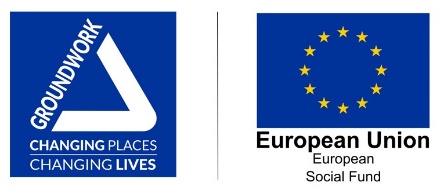 NAMEHOME ADDRESSEMAIL ADDRESSPHONE NUMBERDATE OF BIRTHARE YOU CURRENTLY UNEMPLOYED OR NOT IN WORK?YES   / NOHOW LONG HAVE YOU BEEN OUT OF WORK?ARE YOU LEGALLY ALLOWED TO WORK IN THE UK?YES / NODO YOU AGREE TO COMPLETE A DATA BARRING SERVICE CHECK?YES / NOPlease describe your experience of outdoor activities that you have participated in. You can include family experiences, hobbies, volunteering or workPlease describe your experience of outdoor activities that you have participated in. You can include family experiences, hobbies, volunteering or workWhy do you want to take part in the Outdoor Futures training programme?Why do you want to take part in the Outdoor Futures training programme?What are your work aspirations?  How do you see this course helping you achieve them?What are your work aspirations?  How do you see this course helping you achieve them?If you are accepted onto this course, can you commit to attending the full programme? (9.30am – 3pm every Friday 15 January – 26 March, plus some additional work experience days to be arranged with you)If you are accepted onto this course, can you commit to attending the full programme? (9.30am – 3pm every Friday 15 January – 26 March, plus some additional work experience days to be arranged with you)The course has a budget to support people to overcome barriers to access the course.  Please describe any support needs, such as childcare, travel costs or access costs that would help you attend the programme.  The course has a budget to support people to overcome barriers to access the course.  Please describe any support needs, such as childcare, travel costs or access costs that would help you attend the programme.  Signed                                                                                                Date